Compra Directa N° 33/2023Ítem Nro. 1: “Pedido: Recibo de Artículos” 2000 ejemplaresMedidas aprox.: 14.5cm x 18cm.ORIGINAL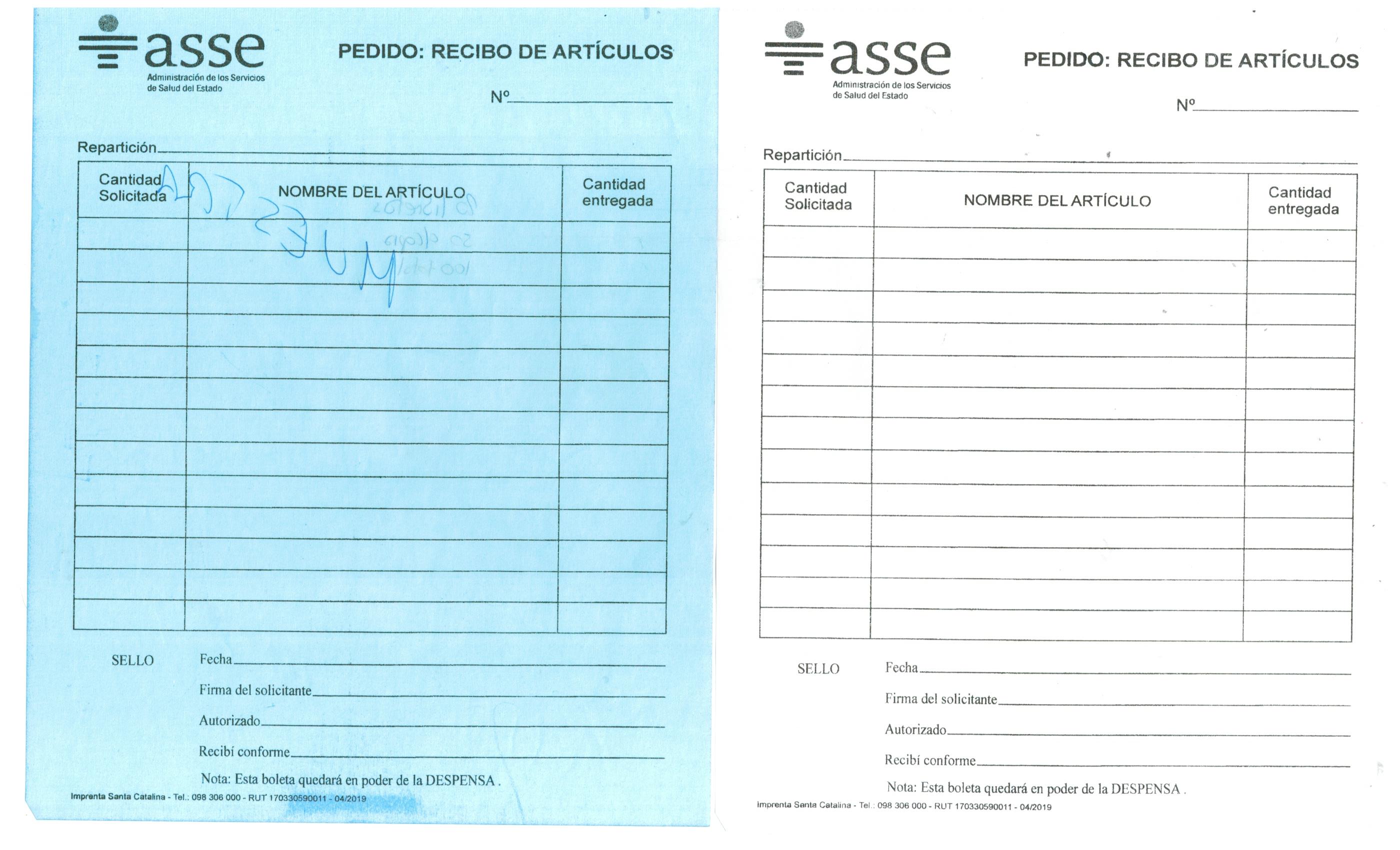 COPIA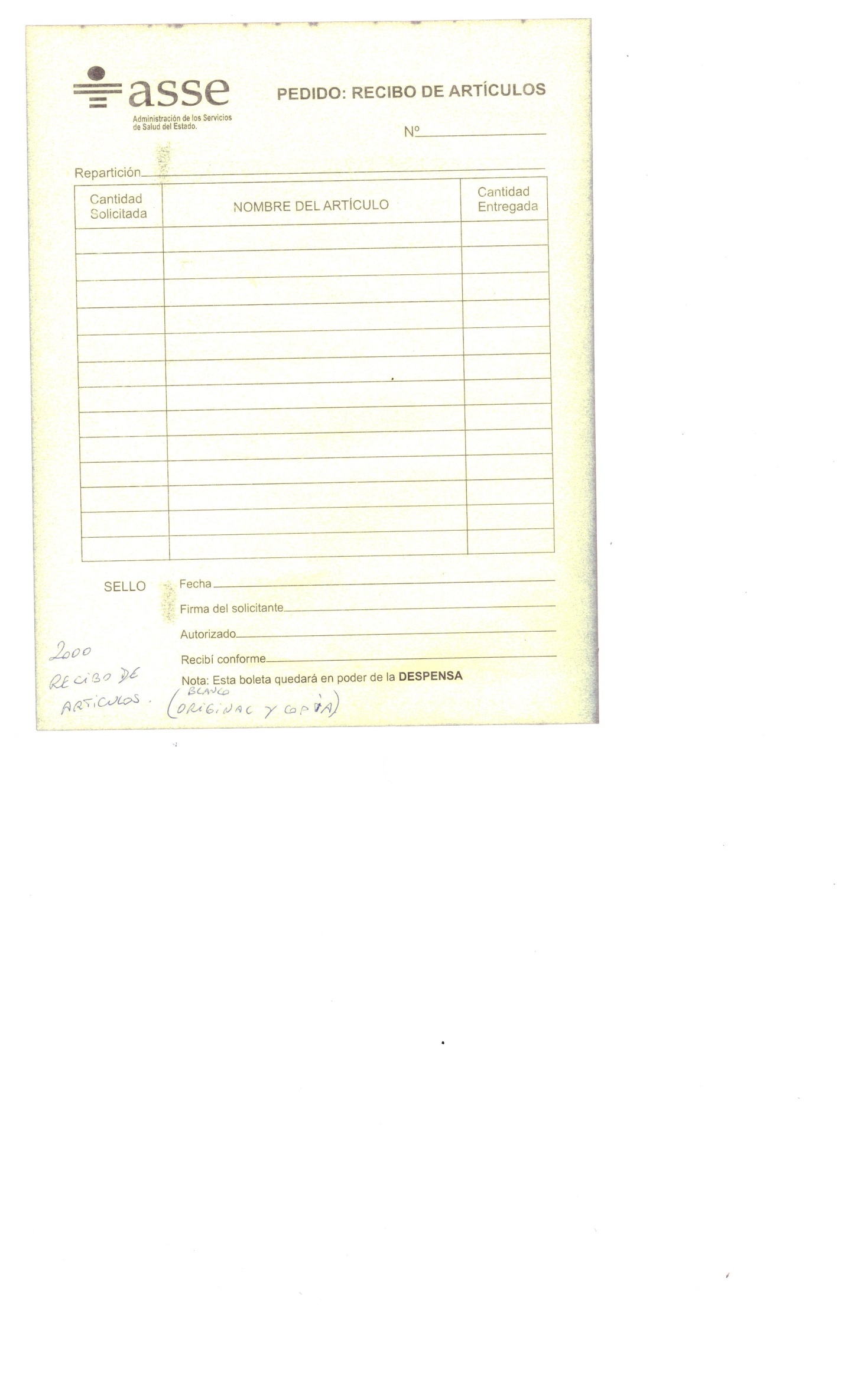 Ítem Nro. 2: “Formulario de Viático” 2000 ejemplaresNumeración desde el 15001 al 17000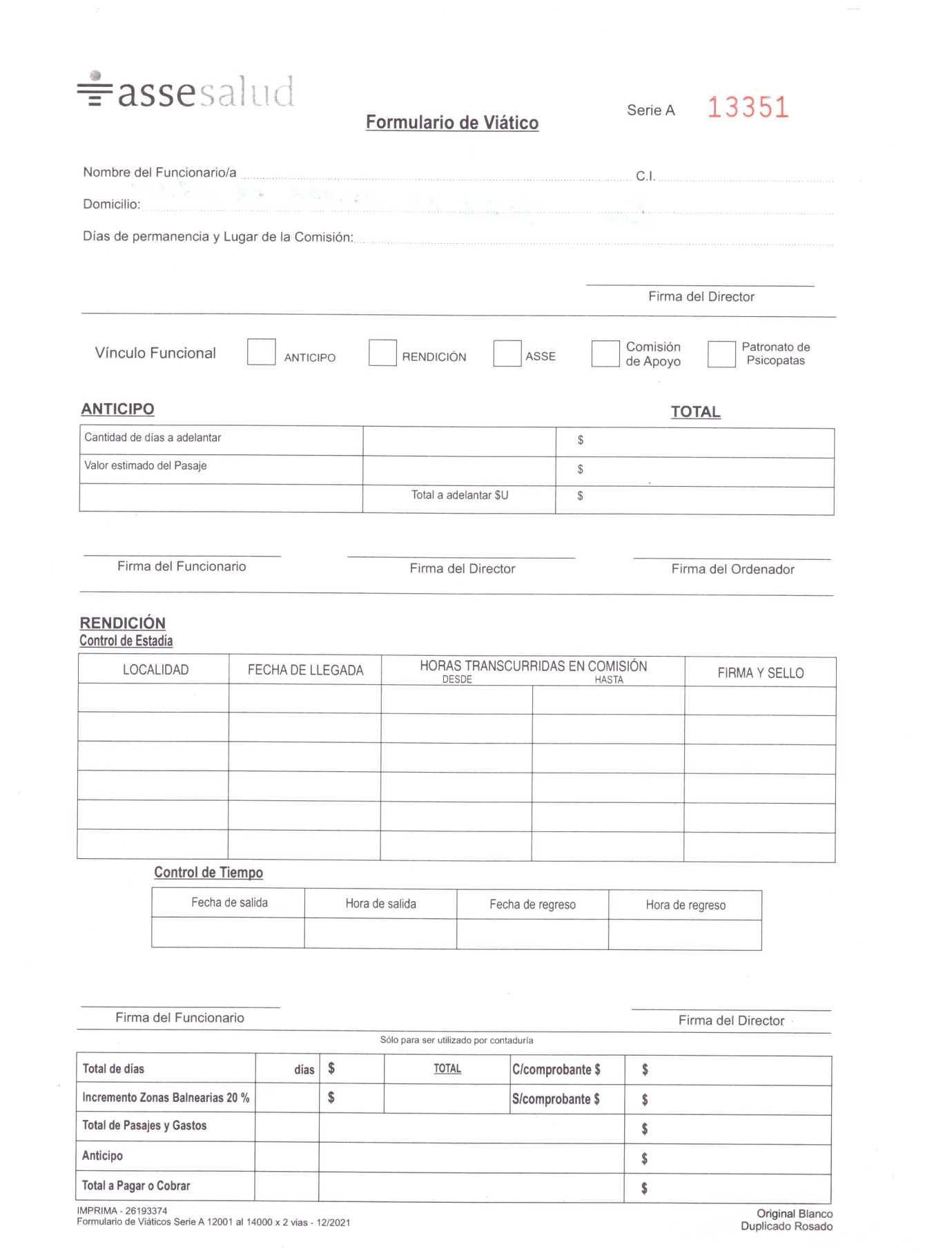 